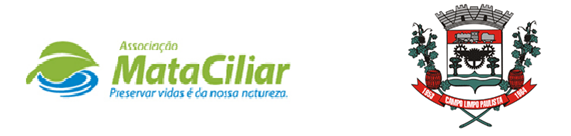 RELATÓRIO RECEBIMENTO DE ANIMAIS DEZEMBRO 2021Fauna Silvestre recebida pelo CRAS - AMC proveniente do Município de CAMPO LIMPO PAULISTA.Data: ___/____/____				Assinatura:______________RGDATA DE ENTRADANOME POPULARNOME CIENTÍFICO3575001/12/2021AndorinhãoApodidae 3575101/12/2021AndorinhãoApodidae 3576501/12/2021Coruja-do-matoMegascops choliba3576601/12/2021Coruja-do-matoMegascops choliba3576901/12/2021Sabiá-do-campoMimus saturninus3579202/12/2021Tucano-tocoRamphastos toco3589106/12/2021AndorinhaHirundinidae3600014/12/2021AndorinhaHirundinidae3606817/12/2021TeiúTupinanpis meriane3608219/12/2021Gambá Didelphis sp.3608319/12/2021GambáDidelphis sp.3608419/12/2021GambáDidelphis sp.3619924/12/2021Veado-catingueiroMazama gouazoubira3624928/12/2021Tucano-tocoRamphastos tocoTOTAL14 ANIMAIS14 ANIMAIS14 ANIMAIS